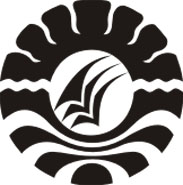 SKRIPSIPENINGKATAN KEMAMPUAN MEMBACA PERMULAAN MENGGUNAKAN MEDIA GAMBAR ANIMASI PADA MURID TUNAGRAHITA RINGAN KELAS DASAR II SLBN PEMBINA TINGKAT PROVINSI SULAWESI SELATANNUR HUKAL JANNAHJURUSAN PENDIDIKAN LUAR BIASAFAKULTAS ILMU PENDIDIKANUNIVERSITAS NEGERI MAKASSAR2013